МУНИЦИПАЛЬНОЕ АВТОНОМНОЕОБЩЕОБРАЗОВАТЕЛЬНОЕ УЧРЕЖДЕНИЕ«Основная общеобразовательная школа п. Кострово»РАБОЧАЯ ПРОГРАММАкурса внеурочной деятельности«Меткий стрелок»Для 5 классап. Кострово,2021 г.Пояснительная записка. Рабочая программа по кружку «Меткий стрелок» для 5-го класса составлена на основе Основной образовательной программы основного общего образования МАОУ ООШ п. Кострово.Направление программы: военно-спортивное.  По учебному плану МАОУ ООШ п. Кострово на изучение кружка «Меткий стрелок» отводится 1 час в неделю (34 часа в год). В настоящее время большое внимание уделяется сохранению здоровья школьников, развитию спорта. Организация военно-спортивного кружка в школе позволит развить общефизическую подготовку учащихся, они узнают историю и традиции ВС. Основную часть занятий составляет стрелковый спорт. Стрелковый спорт является одним из самых массовых видов спорта. Особенно большой популярностью он пользуется среди молодежи и школьников. Стрелковый спорт воспитывает смелость, мужество, решительность, самообладание, целеустремленность, трудолюбие, внимательность, самостоятельность. Доступной формой обучения школьников приемам стрельбы является стрельба из пневматических винтовок .В области теоретической, технической, тактической и психологической подготовки ставится цель: расширить объем знаний, научить занимающихся анализировать свои действия, научить их понимать, из каких компонентов складывается производство точного и меткого выстрела; научить самостоятельно развивать свои физические качества (выносливость, силу, быстроту и ловкость), повысить интерес к занятиям физкультурой и спортом. В конце обучения чаще практикуются тренировки, соревнования. Цель программы: Обучить приемам и правилам стрельбы. Задачи: Обучающие: дать основные теоретические и практические знания в области стрелкового спорта, меры безопасности при стрельбе (пневматические винтовки, пистолеты.)             Воспитательные: военно-патриотическое воспитание;  воспитание чувства гордости за достижения Российского стрелкового спорта, воспитание дисциплины, чувства ответственности за порученное дело; воспитание коллективизма; формирования здорового образа жизни.            Развивающие: расширение кругозора и эрудиции детей в области стрелкового спорта, военного дела; дать технические сведения о стрелковом оружии и его использовании Учебно-тематический план кружка «Меткий стрелок» СОДЕРЖАНИЕ МАТЕРИАЛА ПО ТЕМАМ:Тема №1 История развития стрелкового спорта. Развитие стрелкового оружия в России (просмотр видеофильма «История оружия).  тактико-технические данные спортивных винтовок ТОЗ – 8, ТОЗ – 12, ТОЗ – 17, СМ – 2, Урал, МЦ – 12 и их применение в стрелковом спорте; - тактико-технические данные спортивных пистолетов ТОЗ-35, МЦМ; боеприпасы, используемые в стрелковом оружии России и их характеристики Тема № 2. Устройство и взаимодействие частей пневматической винтовки. Материальная часть винтовки. Назначение, устройство и взаимодействие частей и механизмов винтовки.  Характерные неисправности, их устранение. Уход за оружием, хранение. Тема№3.  Устройство и работа АК-74. Материальная часть АК-74. Назначение, устройство и взаимодействие частей и механизмов.   Тема№4 Порядок разборки и сборки АК-74. Характерные неисправности, их устранение. Уход за оружием, хранение. Тема №5 Меры безопасности при обращении с оружием.  Правила поведения в тире и на линии огня. Порядок обращения с оружием во время переноса, стрельбы и чистки оружия. Обязанности дежурного по тиру.  Меры обеспечения безопасности во время соревнований.  Техника выполнения выстрела.  Основные элементы техники выполнения выстрела: изготовка, прицеливание, спуск курка, дыхание. Характерные ошибки, допускаемые при нажиме на спусковой крючок и их устранение. Практическая часть занятия: стрельба с упора: 3 пробных, 5 зачетных выстрелов. Тема № 6 (практическое) Тренировка в изготовке для стрельбы лежа с упора. Стрельба из пневматической винтовки на 15 м и по мишени №6 «б», три пробных, пять зачетных. Тема №7 (практическое) Тренировка в изготовке для стрельбы стоя. Стрельба из пневматической винтовки на 15 м и по мишени №6, три пробных, пять зачетных.  Тема № 8 Тренировка в технике стрельбы из пневматической винтовки.  Определение средней точки попадания. Стрельба на 10 м или 15 м по заданию – 5 выстрелов.  Подготовка к соревнованиям - стрельба на 10м или 15м. Три- пробных, пять – зачетных.  Классификационные соревнования. Участие в соревнованиях. Сдача норматива на значок «Меткий стрелок». Подведение итогов соревнований. Тема№9 Соревнование, внутри школьные, районные. Тема№10 Контрольные испытания. Стрельба из пневматической винтовки на 10 м и по мишени №6, три пробных, пять зачетных.  Принципы: учет индивидуальных и возрастных особенностей детей и подростков; - выбор вида деятельности по интересу; - доступность программы.              Методы и средства: -Словесный (объяснение, беседа); -личный пример  - иллюстративный (плакаты, стенды, видеофильмы, книги); - практический (упражнения в стрельбе из пневматической винтовки, пистолета);             Условия выполнения упражнения на значок «Меткий стрелок»            Упражнение выполняется из пневматической  винтовок. Мишень на 10м - №6 «б», на 15м- №7. Положение для стрельбы – стоя; количество выстрелов - 3 пробных, 10 зачетных; время на стрельбу – неограниченное.  Количество боеприпасов на одного занимающегося: на учебные стрельбы - 21 шт.; на соревнования – 13 шт.; проверка боя винтовки и резерв инструктора- 5 шт. Итого:  52 шт.,  на одну учебную группу в количестве 15 чел требуется 780 шт. патронов. Норматив: показать результат не ниже 70 очков в стрельбе из пневматической винтовки с открытым прицелом или ниже 75 очков в стрельбе из пневматической винтовки с диоптрическим прицелом . Упражнение выполняется пневматическими патронами.   Тема разового занятия с детьми (1 академических часа) Теория:    «История развития стрелкового спорта в России». тактико-технические данные спортивных винтовок ТОЗ – 8, ТОЗ – 12, ТОЗ – 17, СМ – 2, Урал, МЦ – 12 и их применение в стрелковом спорте; тактико-технические данные пневматических пистолетов. боеприпасы, используемые в стрелковом оружии России и их характеристики; правила поведения в тире и меры безопасности при стрельбе из пневматического оружия; Правила прицеливания, обработка спускового крючка, дыхание и изготовка в стрельбе лежа, при помощи упора из пневматической винтовки. Практическое занятие: Стрельба на 15 м. По мишени №6, три выстрела на одного человека.        Количество патронов – 45 шт.  (отряд – 15 человек по 3 выстрела).    УСЛОВИЯ РЕАЛИЗАЦИИ ПРОГРАММЫ:  Занятия кружка проводятся в специально оборудованном стрелковом тире, где предусмотрена комната для хранения оружия. Для занятий необходимы: пневматические винтовки, пневматические пистолеты, мишени. Важно иметь: матрацы для стрельбы, валики для стрельбы из упора. В тире обязательно должны находиться плакаты «Меры безопасности при обращении с оружием», «Меры безопасности и правила поведения в тире». В работе следует использовать плакаты: «Техника стрельбы из спортивной винтовки» (набор из 28 плакатов), «Техника стрельбы из спортивного пистолета», «Малокалиберная винтовка», «Положение стрельбы из малокалиберной винтовки», «Положение стрельбы из малокалиберного пистолета» и др. При объяснении тем и при самостоятельной работе детей с литературой следует широко использовать книги, красочные альбомы: «Ручное огнестрельное оружие», «Оружие пехоты»,» История советского стрелкового оружия и патронов» и другие, а также журналы: «Оружие», «Военные знания», «Ружье», «Мастер ружье» и др. На занятиях можно использовать видеофильмы по истории оружия, о современном оружии.   Отличительные особенности данной программы от уже существующих: теоретическая подготовка знакомит кружковцев с правилами соревнований, с элементами производства меткого выстрела, с необходимостью выполнения тренировок; с характеристикой вооружения Российской армии, с историей ее создания; знакомство с условными знаками. техническая подготовка ставит задачи: найти для каждого занимающегося рациональную изготовку для производства точного выстрела, научить его правильной работе мышц-сгибателей фаланг указательного пальца, нажимающего на спусковой крючок оружия. физическая подготовка необходима для повышения функциональных возможностей организма, для всестороннего гармонического развития. психологическая и тактическая подготовка проходит в процессе всего обучения. Постепенно, от занятия к занятию, обучающиеся проходят все более сложный материал, что развивает мышление, способствует проявлению волевых качеств, помогает добиваться поставленной цели. При реализации программы используются следующие формы: беседы, лекции, практические занятия; подведение итогов проводится в форме соревнований, зачетов, контрольных испытаний.      Занятия проводятся согласно программе по тематическому плану с соблюдением основных педагогических принципов обучения: сознательности, доступности, активности, индивидуальности, систематичности.     Занятия строятся по обычной схеме: вводная часть, разминка, основная часть и заключительная часть, где подводятся итоги занятий и даются рекомендации по спортивному совершенствованию. Литература: 1.« Программа для кружков по изучению основ военного дела и овладению военно- техническими знаниями в первичных организациях ДОСААФ», М, 1986 г. 2.В.Е. Маркевич « Ручное огнестрельное оружие», изд. «Полигон», С-П 3.В.И. Мураховский, С.Л. Федосеев «Оружие пехоты», изд. Арсенал- Пресс», М, 1992 г. 4.Д.Н. Болотин « История советского стрелкового оружия и патронов», изд. «Полигон», С- П; 5.Д.Н, Болотин «Советское стрелковое оружие», «Военно издательство», М, 1986 г. 6.Блюм 	М.А. 	Спортивное 	оружие.- 	М., 	ДОСААФ, 	1954. 7.Данилов А.П. Современное спортивное оружие и его отладка.- М., ДОСААФ, 1964 8.Дворкин А.Д. Стрельба из пневматических винтовок.- М., ДОСААФ, 1986. 9.Пулевая стрельба. Правила соревнований. –М., Россвет, 1995. 10.Потапов 	И.Г. 	Соревнования 	по 	стрельбе. 	– 	М., 	ДОСААФ, 	1972. 11.Федорин В.Н. Методика обучения стрелков-спортсменов на начальном этапе подготовки. – КГАФК, 1996. 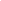 СОГЛАСОВАНОЗаместитель директора____________/Клевжиц И.В./ «___»_______________ 20___г.УТВЕРЖДАЮДиректор____________/Афанасьева Ю.А./Приказ № ________От «___»_______________ 20___г.Разработчик:Савлуков Александр Николаевич,Учитель физической культуры№  Тема Количество   часов Количество   часов №  Тема теория практика всего 1. История развития стрелкового спорта. 1 - 1 2. Устройство и взаимодействие частей пневматической винтовки. 1 - 1 3. Устройство и работа АК-74 - 5 5 4. Порядок разборки и сборки АК-74 1 - 1 5. Меры безопасности при обращении с оружием. 1456. Тренировка в изготовке для стрельбы  лежа с упора. 16 7 7. Тренировка в изготовке для стрельбы стоя. 167 8. Тренировка в технике стрельбы из пневматической винтовки. 1- 3 9. Соревнования. 1- 6 10. Контрольные испытания. - 5 5 ИТОГО: 82634